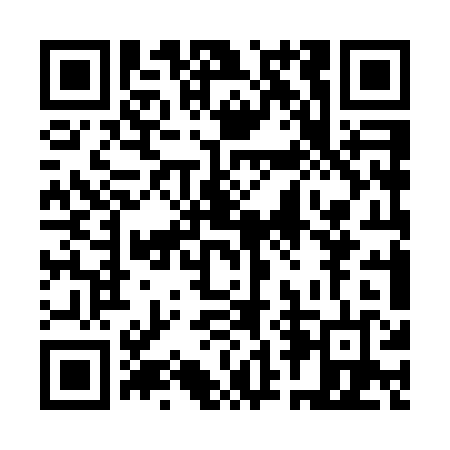 Prayer times for Cypress River, Manitoba, CanadaWed 1 May 2024 - Fri 31 May 2024High Latitude Method: Angle Based RulePrayer Calculation Method: Islamic Society of North AmericaAsar Calculation Method: HanafiPrayer times provided by https://www.salahtimes.comDateDayFajrSunriseDhuhrAsrMaghribIsha1Wed4:246:131:336:398:5510:442Thu4:226:111:336:408:5610:463Fri4:196:091:336:418:5810:484Sat4:176:081:336:418:5910:515Sun4:146:061:336:429:0110:536Mon4:126:041:336:439:0210:567Tue4:096:031:336:449:0410:588Wed4:076:011:336:459:0511:009Thu4:046:001:336:469:0711:0310Fri4:025:581:336:479:0811:0511Sat3:595:571:336:489:0911:0812Sun3:575:551:336:489:1111:1013Mon3:545:541:336:499:1211:1214Tue3:525:521:336:509:1411:1515Wed3:505:511:336:519:1511:1716Thu3:475:501:336:529:1611:2017Fri3:455:491:336:539:1811:2218Sat3:425:471:336:539:1911:2419Sun3:405:461:336:549:2011:2720Mon3:395:451:336:559:2211:2721Tue3:395:441:336:569:2311:2822Wed3:385:431:336:569:2411:2923Thu3:385:421:336:579:2511:2924Fri3:375:411:336:589:2711:3025Sat3:375:401:336:599:2811:3126Sun3:365:391:336:599:2911:3127Mon3:365:381:347:009:3011:3228Tue3:355:371:347:019:3111:3329Wed3:355:361:347:019:3211:3330Thu3:355:351:347:029:3311:3431Fri3:345:341:347:029:3411:34